زانكۆی سه‌ڵاحه‌دین-هه‌ولێر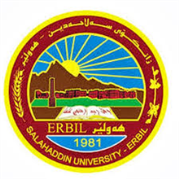 كۆلێژی: بەریوەبردن و ئابوورىبه‌شی:كارگیرى ریکخراوە گەشتیارییەکان                                                 فۆرمی سه‌روانه‌ی زێده‌كی مامۆستایان                                      مانگی: نیسانڕۆژ/ كاتژمێر8:30-9:309:30-10:3010:30-11:3011:30-12:3012:30-1:301:30-2:302:30-3:303:30-4:304:30-5:30شەممەیەك شەممەدوو شەممەشؤينةوارى طةشتيارىب.شؤينة طةشتيارييةكانب.شؤينة طةشتيارييةكانشؤينةوارىطةشتيارىشؤينةوارىطةشتيارىشؤينةوارىطةشتيارىسێ شەممەسمنارى بەشچوار شەممەشؤينةوارى طةشتيارىشؤينةوارىطةشتيارىپێنج شەممەب.شؤينة طةشتيارييةكانب.شؤينة طةشتيارييةكانب.شؤينة طةشتيارييةكانب.شؤينة طةشتيارييةكانڕۆژڕۆژڕێكه‌وتتیۆری تیۆری پراكتیكیژمارەی سەروانەڕۆژڕێكه‌وتتیۆری پراكتیكیژمارەی سەروانەشەممەشەممە1/ 4شەممە8/ 4یەك شەمەیەك شەمە2/ 459/ 4دوو شەمەدوو شەمە3/ 4666210/ 466سێ شەمەسێ شەمە4/ 4511/ 4چوار شەمەچوار شەمە5/ 4222412/ 422پێنج شەمەپێنج شەمە6/ 4444613/ 444سه‌رپه‌رشتی پرۆژه‌ی ده‌رچونسه‌رپه‌رشتی پرۆژه‌ی ده‌رچونسه‌رپه‌رشتی پرۆژه‌ی ده‌رچون555سه‌رپه‌رشتی پرۆژه‌ی ده‌رچونسه‌رپه‌رشتی پرۆژه‌ی ده‌رچون55كۆى كاتژمێره‌كانكۆى كاتژمێره‌كانكۆى كاتژمێره‌كان1717كۆى كاتژمێره‌كانكۆى كاتژمێره‌كان1717ڕۆژڕۆژڕێكه‌وتتیۆری تیۆری پراكتیكیژمارەی سەروانەڕۆژڕێكه‌وتتیۆری پراكتیكیژمارەی سەروانەشەممەشەممە15/ 4شەممە22/ 4یەك شەمەیەك شەمە16/ 4یەك شەمە23/ 4دوو شەمەدوو شەمە17/ 466٦دوو شەمە24/ 4سێ شەمەسێ شەمە18/ 4سێ شەمە25/ 4چوار شەمەچوار شەمە19/ 4//پشووچوار شەمە26/ 4پێنج شەمەپێنج شەمە20/ 4//پشووپێنج شەمە27/ 4سه‌رپه‌رشتی پرۆژه‌ی ده‌رچونسه‌رپه‌رشتی پرۆژه‌ی ده‌رچونسه‌رپه‌رشتی پرۆژه‌ی ده‌رچون555سه‌رپه‌رشتی پرۆژه‌ی ده‌رچونسه‌رپه‌رشتی پرۆژه‌ی ده‌رچونكۆى كاتژمێره‌كانكۆى كاتژمێره‌كانكۆى كاتژمێره‌كان1515كۆى كاتژمێره‌كانكۆى كاتژمێره‌كانڕۆژڕێكه‌وتتیۆری پراكتیكیژمارەی سەروانەناوی مامۆستا: ریژین أکرم قادرنازناوی زانستی: مامۆستا بەشوانەى ياسايى: 10بەشوانەی هەمواركراو: 17ته‌مه‌ن: 35كۆی سەروانە: 17هۆكاری دابه‌زینی نیساب: /ناوی مامۆستا: ریژین أکرم قادرنازناوی زانستی: مامۆستا بەشوانەى ياسايى: 10بەشوانەی هەمواركراو: 17ته‌مه‌ن: 35كۆی سەروانە: 17هۆكاری دابه‌زینی نیساب: /ناوی مامۆستا: ریژین أکرم قادرنازناوی زانستی: مامۆستا بەشوانەى ياسايى: 10بەشوانەی هەمواركراو: 17ته‌مه‌ن: 35كۆی سەروانە: 17هۆكاری دابه‌زینی نیساب: /ناوی مامۆستا: ریژین أکرم قادرنازناوی زانستی: مامۆستا بەشوانەى ياسايى: 10بەشوانەی هەمواركراو: 17ته‌مه‌ن: 35كۆی سەروانە: 17هۆكاری دابه‌زینی نیساب: /ناوی مامۆستا: ریژین أکرم قادرنازناوی زانستی: مامۆستا بەشوانەى ياسايى: 10بەشوانەی هەمواركراو: 17ته‌مه‌ن: 35كۆی سەروانە: 17هۆكاری دابه‌زینی نیساب: /ناوی مامۆستا: ریژین أکرم قادرنازناوی زانستی: مامۆستا بەشوانەى ياسايى: 10بەشوانەی هەمواركراو: 17ته‌مه‌ن: 35كۆی سەروانە: 17هۆكاری دابه‌زینی نیساب: /ناوی مامۆستا: ریژین أکرم قادرنازناوی زانستی: مامۆستا بەشوانەى ياسايى: 10بەشوانەی هەمواركراو: 17ته‌مه‌ن: 35كۆی سەروانە: 17هۆكاری دابه‌زینی نیساب: /شەممە29/4ناوی مامۆستا: ریژین أکرم قادرنازناوی زانستی: مامۆستا بەشوانەى ياسايى: 10بەشوانەی هەمواركراو: 17ته‌مه‌ن: 35كۆی سەروانە: 17هۆكاری دابه‌زینی نیساب: /ناوی مامۆستا: ریژین أکرم قادرنازناوی زانستی: مامۆستا بەشوانەى ياسايى: 10بەشوانەی هەمواركراو: 17ته‌مه‌ن: 35كۆی سەروانە: 17هۆكاری دابه‌زینی نیساب: /ناوی مامۆستا: ریژین أکرم قادرنازناوی زانستی: مامۆستا بەشوانەى ياسايى: 10بەشوانەی هەمواركراو: 17ته‌مه‌ن: 35كۆی سەروانە: 17هۆكاری دابه‌زینی نیساب: /ناوی مامۆستا: ریژین أکرم قادرنازناوی زانستی: مامۆستا بەشوانەى ياسايى: 10بەشوانەی هەمواركراو: 17ته‌مه‌ن: 35كۆی سەروانە: 17هۆكاری دابه‌زینی نیساب: /ناوی مامۆستا: ریژین أکرم قادرنازناوی زانستی: مامۆستا بەشوانەى ياسايى: 10بەشوانەی هەمواركراو: 17ته‌مه‌ن: 35كۆی سەروانە: 17هۆكاری دابه‌زینی نیساب: /ناوی مامۆستا: ریژین أکرم قادرنازناوی زانستی: مامۆستا بەشوانەى ياسايى: 10بەشوانەی هەمواركراو: 17ته‌مه‌ن: 35كۆی سەروانە: 17هۆكاری دابه‌زینی نیساب: /ناوی مامۆستا: ریژین أکرم قادرنازناوی زانستی: مامۆستا بەشوانەى ياسايى: 10بەشوانەی هەمواركراو: 17ته‌مه‌ن: 35كۆی سەروانە: 17هۆكاری دابه‌زینی نیساب: /یەك شەمە30/4ناوی مامۆستا: ریژین أکرم قادرنازناوی زانستی: مامۆستا بەشوانەى ياسايى: 10بەشوانەی هەمواركراو: 17ته‌مه‌ن: 35كۆی سەروانە: 17هۆكاری دابه‌زینی نیساب: /ناوی مامۆستا: ریژین أکرم قادرنازناوی زانستی: مامۆستا بەشوانەى ياسايى: 10بەشوانەی هەمواركراو: 17ته‌مه‌ن: 35كۆی سەروانە: 17هۆكاری دابه‌زینی نیساب: /ناوی مامۆستا: ریژین أکرم قادرنازناوی زانستی: مامۆستا بەشوانەى ياسايى: 10بەشوانەی هەمواركراو: 17ته‌مه‌ن: 35كۆی سەروانە: 17هۆكاری دابه‌زینی نیساب: /ناوی مامۆستا: ریژین أکرم قادرنازناوی زانستی: مامۆستا بەشوانەى ياسايى: 10بەشوانەی هەمواركراو: 17ته‌مه‌ن: 35كۆی سەروانە: 17هۆكاری دابه‌زینی نیساب: /ناوی مامۆستا: ریژین أکرم قادرنازناوی زانستی: مامۆستا بەشوانەى ياسايى: 10بەشوانەی هەمواركراو: 17ته‌مه‌ن: 35كۆی سەروانە: 17هۆكاری دابه‌زینی نیساب: /ناوی مامۆستا: ریژین أکرم قادرنازناوی زانستی: مامۆستا بەشوانەى ياسايى: 10بەشوانەی هەمواركراو: 17ته‌مه‌ن: 35كۆی سەروانە: 17هۆكاری دابه‌زینی نیساب: /ناوی مامۆستا: ریژین أکرم قادرنازناوی زانستی: مامۆستا بەشوانەى ياسايى: 10بەشوانەی هەمواركراو: 17ته‌مه‌ن: 35كۆی سەروانە: 17هۆكاری دابه‌زینی نیساب: /دوو شەمەناوی مامۆستا: ریژین أکرم قادرنازناوی زانستی: مامۆستا بەشوانەى ياسايى: 10بەشوانەی هەمواركراو: 17ته‌مه‌ن: 35كۆی سەروانە: 17هۆكاری دابه‌زینی نیساب: /ناوی مامۆستا: ریژین أکرم قادرنازناوی زانستی: مامۆستا بەشوانەى ياسايى: 10بەشوانەی هەمواركراو: 17ته‌مه‌ن: 35كۆی سەروانە: 17هۆكاری دابه‌زینی نیساب: /ناوی مامۆستا: ریژین أکرم قادرنازناوی زانستی: مامۆستا بەشوانەى ياسايى: 10بەشوانەی هەمواركراو: 17ته‌مه‌ن: 35كۆی سەروانە: 17هۆكاری دابه‌زینی نیساب: /ناوی مامۆستا: ریژین أکرم قادرنازناوی زانستی: مامۆستا بەشوانەى ياسايى: 10بەشوانەی هەمواركراو: 17ته‌مه‌ن: 35كۆی سەروانە: 17هۆكاری دابه‌زینی نیساب: /ناوی مامۆستا: ریژین أکرم قادرنازناوی زانستی: مامۆستا بەشوانەى ياسايى: 10بەشوانەی هەمواركراو: 17ته‌مه‌ن: 35كۆی سەروانە: 17هۆكاری دابه‌زینی نیساب: /ناوی مامۆستا: ریژین أکرم قادرنازناوی زانستی: مامۆستا بەشوانەى ياسايى: 10بەشوانەی هەمواركراو: 17ته‌مه‌ن: 35كۆی سەروانە: 17هۆكاری دابه‌زینی نیساب: /ناوی مامۆستا: ریژین أکرم قادرنازناوی زانستی: مامۆستا بەشوانەى ياسايى: 10بەشوانەی هەمواركراو: 17ته‌مه‌ن: 35كۆی سەروانە: 17هۆكاری دابه‌زینی نیساب: /سێ شەمەناوی مامۆستا: ریژین أکرم قادرنازناوی زانستی: مامۆستا بەشوانەى ياسايى: 10بەشوانەی هەمواركراو: 17ته‌مه‌ن: 35كۆی سەروانە: 17هۆكاری دابه‌زینی نیساب: /ناوی مامۆستا: ریژین أکرم قادرنازناوی زانستی: مامۆستا بەشوانەى ياسايى: 10بەشوانەی هەمواركراو: 17ته‌مه‌ن: 35كۆی سەروانە: 17هۆكاری دابه‌زینی نیساب: /ناوی مامۆستا: ریژین أکرم قادرنازناوی زانستی: مامۆستا بەشوانەى ياسايى: 10بەشوانەی هەمواركراو: 17ته‌مه‌ن: 35كۆی سەروانە: 17هۆكاری دابه‌زینی نیساب: /ناوی مامۆستا: ریژین أکرم قادرنازناوی زانستی: مامۆستا بەشوانەى ياسايى: 10بەشوانەی هەمواركراو: 17ته‌مه‌ن: 35كۆی سەروانە: 17هۆكاری دابه‌زینی نیساب: /ناوی مامۆستا: ریژین أکرم قادرنازناوی زانستی: مامۆستا بەشوانەى ياسايى: 10بەشوانەی هەمواركراو: 17ته‌مه‌ن: 35كۆی سەروانە: 17هۆكاری دابه‌زینی نیساب: /ناوی مامۆستا: ریژین أکرم قادرنازناوی زانستی: مامۆستا بەشوانەى ياسايى: 10بەشوانەی هەمواركراو: 17ته‌مه‌ن: 35كۆی سەروانە: 17هۆكاری دابه‌زینی نیساب: /ناوی مامۆستا: ریژین أکرم قادرنازناوی زانستی: مامۆستا بەشوانەى ياسايى: 10بەشوانەی هەمواركراو: 17ته‌مه‌ن: 35كۆی سەروانە: 17هۆكاری دابه‌زینی نیساب: /چوار شەمەناوی مامۆستا: ریژین أکرم قادرنازناوی زانستی: مامۆستا بەشوانەى ياسايى: 10بەشوانەی هەمواركراو: 17ته‌مه‌ن: 35كۆی سەروانە: 17هۆكاری دابه‌زینی نیساب: /ناوی مامۆستا: ریژین أکرم قادرنازناوی زانستی: مامۆستا بەشوانەى ياسايى: 10بەشوانەی هەمواركراو: 17ته‌مه‌ن: 35كۆی سەروانە: 17هۆكاری دابه‌زینی نیساب: /ناوی مامۆستا: ریژین أکرم قادرنازناوی زانستی: مامۆستا بەشوانەى ياسايى: 10بەشوانەی هەمواركراو: 17ته‌مه‌ن: 35كۆی سەروانە: 17هۆكاری دابه‌زینی نیساب: /ناوی مامۆستا: ریژین أکرم قادرنازناوی زانستی: مامۆستا بەشوانەى ياسايى: 10بەشوانەی هەمواركراو: 17ته‌مه‌ن: 35كۆی سەروانە: 17هۆكاری دابه‌زینی نیساب: /ناوی مامۆستا: ریژین أکرم قادرنازناوی زانستی: مامۆستا بەشوانەى ياسايى: 10بەشوانەی هەمواركراو: 17ته‌مه‌ن: 35كۆی سەروانە: 17هۆكاری دابه‌زینی نیساب: /ناوی مامۆستا: ریژین أکرم قادرنازناوی زانستی: مامۆستا بەشوانەى ياسايى: 10بەشوانەی هەمواركراو: 17ته‌مه‌ن: 35كۆی سەروانە: 17هۆكاری دابه‌زینی نیساب: /ناوی مامۆستا: ریژین أکرم قادرنازناوی زانستی: مامۆستا بەشوانەى ياسايى: 10بەشوانەی هەمواركراو: 17ته‌مه‌ن: 35كۆی سەروانە: 17هۆكاری دابه‌زینی نیساب: /پێنج شەمەناوی مامۆستا: ریژین أکرم قادرنازناوی زانستی: مامۆستا بەشوانەى ياسايى: 10بەشوانەی هەمواركراو: 17ته‌مه‌ن: 35كۆی سەروانە: 17هۆكاری دابه‌زینی نیساب: /ناوی مامۆستا: ریژین أکرم قادرنازناوی زانستی: مامۆستا بەشوانەى ياسايى: 10بەشوانەی هەمواركراو: 17ته‌مه‌ن: 35كۆی سەروانە: 17هۆكاری دابه‌زینی نیساب: /ناوی مامۆستا: ریژین أکرم قادرنازناوی زانستی: مامۆستا بەشوانەى ياسايى: 10بەشوانەی هەمواركراو: 17ته‌مه‌ن: 35كۆی سەروانە: 17هۆكاری دابه‌زینی نیساب: /ناوی مامۆستا: ریژین أکرم قادرنازناوی زانستی: مامۆستا بەشوانەى ياسايى: 10بەشوانەی هەمواركراو: 17ته‌مه‌ن: 35كۆی سەروانە: 17هۆكاری دابه‌زینی نیساب: /ناوی مامۆستا: ریژین أکرم قادرنازناوی زانستی: مامۆستا بەشوانەى ياسايى: 10بەشوانەی هەمواركراو: 17ته‌مه‌ن: 35كۆی سەروانە: 17هۆكاری دابه‌زینی نیساب: /ناوی مامۆستا: ریژین أکرم قادرنازناوی زانستی: مامۆستا بەشوانەى ياسايى: 10بەشوانەی هەمواركراو: 17ته‌مه‌ن: 35كۆی سەروانە: 17هۆكاری دابه‌زینی نیساب: /ناوی مامۆستا: ریژین أکرم قادرنازناوی زانستی: مامۆستا بەشوانەى ياسايى: 10بەشوانەی هەمواركراو: 17ته‌مه‌ن: 35كۆی سەروانە: 17هۆكاری دابه‌زینی نیساب: /سه‌رپه‌رشتی پرۆژه‌ی ده‌رچونسه‌رپه‌رشتی پرۆژه‌ی ده‌رچونناوی مامۆستا: ریژین أکرم قادرنازناوی زانستی: مامۆستا بەشوانەى ياسايى: 10بەشوانەی هەمواركراو: 17ته‌مه‌ن: 35كۆی سەروانە: 17هۆكاری دابه‌زینی نیساب: /ناوی مامۆستا: ریژین أکرم قادرنازناوی زانستی: مامۆستا بەشوانەى ياسايى: 10بەشوانەی هەمواركراو: 17ته‌مه‌ن: 35كۆی سەروانە: 17هۆكاری دابه‌زینی نیساب: /ناوی مامۆستا: ریژین أکرم قادرنازناوی زانستی: مامۆستا بەشوانەى ياسايى: 10بەشوانەی هەمواركراو: 17ته‌مه‌ن: 35كۆی سەروانە: 17هۆكاری دابه‌زینی نیساب: /ناوی مامۆستا: ریژین أکرم قادرنازناوی زانستی: مامۆستا بەشوانەى ياسايى: 10بەشوانەی هەمواركراو: 17ته‌مه‌ن: 35كۆی سەروانە: 17هۆكاری دابه‌زینی نیساب: /ناوی مامۆستا: ریژین أکرم قادرنازناوی زانستی: مامۆستا بەشوانەى ياسايى: 10بەشوانەی هەمواركراو: 17ته‌مه‌ن: 35كۆی سەروانە: 17هۆكاری دابه‌زینی نیساب: /ناوی مامۆستا: ریژین أکرم قادرنازناوی زانستی: مامۆستا بەشوانەى ياسايى: 10بەشوانەی هەمواركراو: 17ته‌مه‌ن: 35كۆی سەروانە: 17هۆكاری دابه‌زینی نیساب: /ناوی مامۆستا: ریژین أکرم قادرنازناوی زانستی: مامۆستا بەشوانەى ياسايى: 10بەشوانەی هەمواركراو: 17ته‌مه‌ن: 35كۆی سەروانە: 17هۆكاری دابه‌زینی نیساب: /كۆى كاتژمێره‌كانكۆى كاتژمێره‌كانكاتژمێر	XXX    دینار    دینارواژۆی مامۆستاسەرۆكی بەشڕاگری كۆلیژ